SEMINARIONOVITÀ E CONTINUITÀ NEGLI APPALTI PUBBLICIRelazioniPROF. RICCARDO VILLATAOrdinario di Diritto amministrativo nell’Università degli Studi di MilanoPROF. MARIO BERTOLISSIOrdinario di Diritto costituzionale nell’Università degli Studi di PadovaPROF. VITTORIO DOMENICHELLIOrdinario di Diritto amministrativo nell’Università degli Studi di PadovaPROF. GIOVANNI ANTONIO SALAOrdinario di Diritto amministrativo nell’Università degli Studi di VeronaNel corso del seminario sarà presentato il trattato, in due tomi, “I contratti pubblici di lavori, servizi e forniture” e saranno consegnati gli attestati di frequenza ai partecipanti alla III edizione del Corso di perfezionamento e di aggiornamento professionale in “Il codice dei contratti ed il regolamento di esecuzione nell’attività e nel processo”Verona, venerdì 30 gennaio 2015 – ore 16.30Dipartimento di Scienze Giuridiche - Via C. Montanari, 9 - Aula B. CipollaSegreteria OrganizzativaProf. Jacopo Bercelli – dott. Sergio Moro (tel. 0458028857 – email sergio.moro@univr.it). La partecipazione  è ammessa fino all’esaurimento dei posti disponibili. Il Consiglio dell’Ordine degli Avvocati di Verona ha accreditato il seminario con 3 crediti formativi 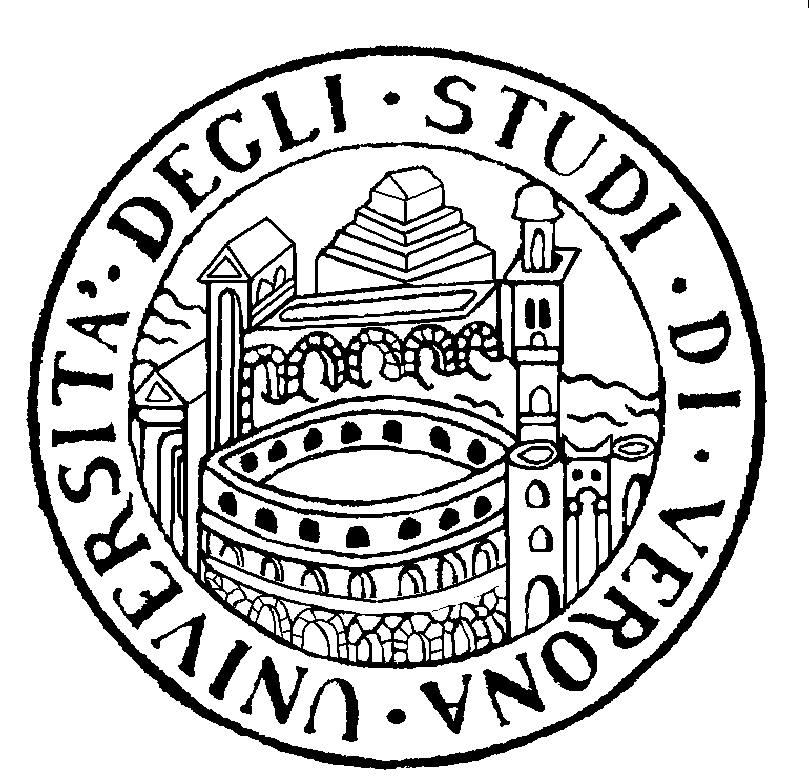 Università degli Studi di Verona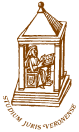 Dipartimento di Scienze Giuridiche